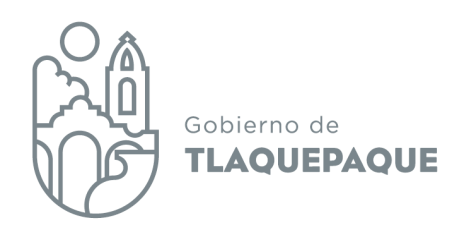 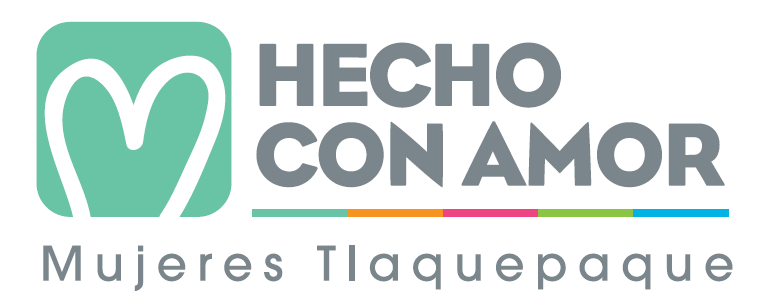 23 de febrero del 2021PROGRAMA “HECHO A MANO POR MUJERES EN SAN PEDRO TLAQUEPAQUE 2021” ACTA DE SESIÓN EXTRAORDINARIA COMITÉ TÉCNICO DE VALORACIÓN_______________________________________________________________________________Siendo las 12:00 horas del día 23 de febrero del 2021, en la Sala de Juntas de la Coordinación General de Desarrollo Económico y Combate a la Desigualdad, del Ayuntamiento de San Pedro Tlaquepaque, estando presentes:Lic. Irma Yolanda Reynoso Mercado,  Regidora, Presidenta de la  Comisión Edilicia de Asistencia, Desarrollo Social y Humano;Lic. Lourdes Fonseca Muñoz, en representación de la Tesorería Municipal;Lic. Cecilia Elizabeth Álvarez Briones, Directora  del Instituto Municipal de las Mujeres y para la Igualdad Sustantiva del Municipio de San Pedro Tlaquepaque;Lic. María de los Ángeles Cantero L., en representación de la Dirección General de Políticas Públicas;Lic. Braulio Ernesto García Pérez,  Director de Participación Ciudadana;  Lic. María de Jesús Galván Mora,  Directora General del DIF municipal;Lic. José Francisco De Santiago Vital, Consejero Municipal del Consejo Municipal de Participación Ciudadana;Lic. María Teresa Casillas Ramírez, en representación del Presidente de la Cámara de Comercio Tlaquepaque-Tonalá Lic. Carolina Corona González, en representación del Presidente de la Asociación de Empresarios del Periférico Sur;C. Sara Cárdenas  Garibay, en representación de la Coordinación General de Construcción de la Comunidad;Lic. Vicente García Magaña, Coordinador General de Desarrollo Económico y Combate a la Desigualdad;Lic. José de Jesús Guzmán Robles, en representación del Departamento de Inversión y Emprendimiento de la Coordinación General de Desarrollo Económico y Combate a la Desigualdad;Lic. Laura Eliezer Alcántar Díaz, Coordinadora de Programas Sociales de la Coordinación General de Desarrollo Económico y Combate a la Desigualdad.El Lic. Vicente García Magaña, da la bienvenida y agradece a los asistentes su presencia,  declarando quórum legal, posteriormente somete a consideración de los asistentes la aprobación del orden del día.Lista de asistencia, declaración de quórum legal y aprobación del orden del día;Propuesta de Lineamientos para la entrega del recurso económico para emprendimiento o fortalecimiento de negocio 2021;Propuesta y aprobación de padrón de beneficiarias 2021;Asuntos varios.Una vez aprobada el orden día, Lic. Laura Eliezer Alcántar Díaz, presenta a los asistentes la propuesta de Lineamientos para la entrega del recurso económico para emprendimiento o fortalecimiento de negocio 2021, explicando el detalle de su contenido, mismos que a continuación se menciona:LINEAMIENTOS PARA LA ENTREGA DEL RECURSO ECONÓMICO PARA EMPRENDIMIENTO O FORTALECIMIENTO DE NEGOCIO 20211. RUBROS DE APLICACIÓN DEL RECURSO1.1 Equipamiento: Equipo que será necesario para el funcionamiento del negocio. En este rubro se considerará hasta un 100% del total de la “Propuesta de Inversión con Recursos del Hecho a Mano por Mujeres en San Pedro Tlaquepaque 2021”, sin que dicha propuesta de inversión rebase de $40,000.00 (cuarenta mil pesos 00/100 M.N.) IVA incluido.No aplica para equipo de transporte automotor, constitución de empresa, arrendamiento, pago de deudas o sueldos, fletes, gastos de instalación de gas, luz, agua, albañilería, pintura, pago de servicios básicos y especializados, tecnología que no aplique para el funcionamiento operativo del negocio (computadoras de escritorio y laptop, máquinas registradoras,  impresoras, telefonía, etc.).1.2 Insumos: Materia prima necesaria para el funcionamiento del negocio, el desarrollo del producto, comercio o servicio. En este rubro se considerará hasta un 50% del total de la “Propuesta de Inversión con Recursos del Hecho a Mano por Mujeres en San Pedro Tlaquepaque 2021”, sin que dicha propuesta de inversión rebase de $40,000.00 (cuarenta mil pesos 00/100 M.N.) IVA incluido.No aplica para Imagen corporativa, costo de desarrollo de imagen, registro de marcas y/o patentes, cualquier material de publicidad (mantas, volantes, anuncios).No aplica para pago de rentas, combustibles, reparaciones, partes y componentes.2. ENTREGA DE PLAN DE NEGOCIO Y PROPUESTA DE INVERSIÓN2.1 Formato: El Plan de Negocios deberá será elaborado conforme al formato establecido en el anexo 1 de los presentes Lineamientos, respetando el orden establecido e incluyendo cada uno de los puntos, con letra tipo Arial, número 12, con portada que indique: nombre del programa, nombre del proyecto o negocio, nombre y folio de la beneficiaria y fecha.2.2 Ubicación de la propuesta de inversión: En el Plan de Negocio deberá integrarse en la última página la “Propuesta de Inversión con Recursos del Programa Hecho a Mano por Mujeres en San Pedro Tlaquepaque 2021”, conforme al formato establecido en el anexo 2 de los presentes Lineamientos.Se debe incorporar a la propuesta de inversión, dos cotizaciones por cada equipamiento o insumo propuesto, dichas cotizaciones deben presentarse en hoja membretada de la empresa correspondiente que la esté otorgando.2.3 Entrega formal: Deberá entregarse en forma impresa engargolado con argolla de plástico y en digital en formato de word en dispositivo USB dos días hábiles después de la conclusión de su proceso de capacitación, en las oficinas de la Coordinación General de Desarrollo Económico y Combate a la Desigualdad en Calle Florida No. 188 Colonia Centro, en San Pedro Tlaquepaque, en un horario de 9:00 a 14:00 horas.3. PROCESO DE ENTREGA DE RECURSOS (en caso de ser aprobado el Plan de Negocios por el Comité de Técnico de Valoración, mismo que evaluará y emitirá el resultado final, el cual será definitivo):3.1 Requisitos necesarios para la entrega del 50% inicial(conforme a los rubros definidos y aprobados en el Plan de Negocio):Constancia de haber cubierto el 100% de los módulos de capacitación (Diploma)Dictamen del Plan de NegociosInforme Inicial del negocio (formato que será proporcionado por la Coordinación General de Desarrollo Económico y Combate a la Desigualdad).Carta compromiso de entrega de facturas e informes trimestrales.Registro ante el SAT, acorde con el giro derivado del Plan de Negocio3.2Requisitos necesarios para la entrega del 50% final:Licencia o permiso municipal a nombre de la beneficiaria, acorde con el giro derivado del Plan de Negocio.Comprobación mediante facturas a nombre de la beneficiaria del gasto correspondiente al  50% del recurso inicial entregado, conforme al dictamen de plan de negocio y plan de inversión aprobado.El límite para entrega de facturas comprobando tanto el 50% inicial como el 50% final, será de 10 días hábiles, contados a partir de la fecha de cada entrega del recurso.4. ACLARACIONES DEL USO DEL RECURSO4.1 Compras: Las beneficiarias que obtengan el recurso deberán comprar los productos (equipamiento y/o insumos) conforme a la “Propuesta de Inversión con Recursos del Programa Hecho a Mano por Mujeres en San Pedro Tlaquepaque 2021” entregada y el Dictamen del Plan de Negocios. 4.2 Variaciones en los precios del equipamiento: En caso de existir variación a la alza en los precios del equipamiento por comprar, la beneficiaria deberá cubrir con recursos propios la diferencia. En caso de existir variación a la baja en los precios del equipamiento por comprar, la beneficiaria deberá reintegrar la diferencia a la Tesorería del Municipio.5. SEGUIMIENTO DE PROYECTOS5.1 Informe Inicial: Es necesario a la entrega de recursos, conforme el formato establecido.5.2 Reportes trimestrales: Las beneficiarias deben entregar a partir de la fecha de entrega del recurso económico dos informes trimestrales de seguimiento económico y administrativo que guarda el negocio, a la Coordinación de Programas Sociales de San Pedro Tlaquepaque, quien se encargará de supervisarlas y evaluarlas. 5.3 Revisiones en sitio: Se realizarán visitas domiciliarias periódicas a las microempresas para la verificación del equipamiento e insumos adquiridos con el recurso municipal, así como su óptima operación.6. PUNTOS IMPORTANTES A CONSIDERAR6.1 Se dará prioridad para ingresar al Programa, a todos aquellos planes de negocio de mujeres que propongan emprender o fortalecer un negocio en el que transformen la materia prima en un producto determinado; no se apoyarán proyectos y/o negocios categorizados en giros restringidos (venta y consumo de bebidas alcohólicas), comercio ambulante, ventas por catálogo o comercialización de productos de origen ilícito.6.2 Sólo será considerado el detalle del equipamiento e insumos que estén directamente relacionados con su operación y que hayan sido relacionados  en el correspondiente Plan de Negocio dictaminado positivo por el Comité Técnico de Valoración.Una vez que se concluye con la explicación de la propuesta de los anteriores Lineamientos, y no habiendo observaciones,  se somete  a consideración de los asistentes la aprobación de los mismos, manifestando por unanimidad su aprobación.Pasando al siguiente punto del orden del día, se presenta a los asistentes la propuesta de padrón de beneficiarias, para lo cual, la Lic. Laura Eliezer Alcántar Díaz, manifiesta que el 6 de enero de 2021, se publicó la correspondiente convocatoria,  registrando un total de 531 solicitudes de inscripción al programa. Se aplicaron 414 entrevistas diagnósticas, y el mismo número de visitas domiciliarias para la verificación de información.Una vez analizados los resultados de las entrevistas diagnósticas y de las visitas domiciliarias, se presenta a este Comité, la propuesta para integrar el padrón de beneficiarias un total de 342 mujeres de San Pedro Tlaquepaque para ser apoyadas a través del programa social municipal Hecho a Mano por Mujeres en San Pedro Tlaquepaque 2021, mujeres que cumplen con los requisitos señalados por las Reglas de Operación vigentes, por lo que a continuación se presenta la propuesta a detalle de dichas mujeres para integrar el padrón 2021:A continuación se somete a consideración de los asistentes miembros del Comité para su aprobación la anterior propuesta de padrón de beneficiarias 2021, aprobándose por unanimidad.No habiendo propuesta de asuntos varios que tratar, firman la presente Acta de sesión extraordinaria,  los miembros del Comité Técnico de Valoración participantes.____________________________________________Lic. Irma Yolanda Reynoso MercadoRegidora, Presidenta de la  Comisión de Asistencia, Desarrollo Social y Humano____________________________________________Lic. María de los Ángeles Cantero L.En representación de la Dirección General de Políticas Públicas____________________________________________Lic. Braulio Ernesto García PérezDirector de Participación Ciudadana  ____________________________________________Lic. Cecilia Elizabeth Álvarez BrionesDirectora del Instituto Municipal de las Mujeresy para la Igualdad Sustantiva del Municipio de San Pedro Tlaquepaque____________________________________________Lic. Lourdes Fonseca Muñoz En representación de la Tesorería Municipal____________________________________________Lic. María de Jesús Galván Mora Directora General del DIF municipalLa presente hoja de firmas, forma parte integral del Acta de sesión extraordinaria del Comité Técnico de Valoración del Programa Hecho a Mano por Mujeres en San Pedro Tlaquepaque,  23 de febrero de 2021.____________________________________________Lic. María Teresa Casillas RamírezEn representación del Presidente de la Cámara de Comercio Tlaquepaque-Tonalá ____________________________________________Lic. José Francisco De Santiago VitalConsejero Municipal del Consejo Municipal de Participación Ciudadana____________________________________________Lic. Carolina Corona GonzálezEn representación del Presidente de la Asociación de Empresarios del Periférico Sur____________________________________________C. Sara Cárdenas  GaribayEn representación de la Coordinación General de Construcción de la Comunidad____________________________________________Lic. Vicente García MagañaCoordinador General de Desarrollo Económico y Combate a la Desigualdad____________________________________________Lic. José de Jesús Guzmán RoblesEn representación del Departamento de Inversión y EmprendimientoCoordinación General de Desarrollo Económico y Combate a la Desigualdad ____________________________________________Lic. Laura Eliezer Alcántar DíazCoordinadora de Programas SocialesCoordinación General de Desarrollo Económico y Combate a la Desigualdad# SolicitudNombreAp paternoAp materno13ADRIANAMARTINEZCAZARES24GABRIELARAMIREZORTIZ35ANA MARIAPEREZPONCE46LESLY MARLENGUARDADONAVARRO57BLANCA FABIOLASALDAÑAGONZALEZ68MARIA LUISAMARTINEZMANZO710MARIA GUADALUPEBARBALIAS811BRENDA DE JESUSGONZALEZHERNANDEZ913MARIA CRISTINAFLORESALEMAN1014CLARAGONZALEZCRUZ1115GRACIELASANCHEZSANCHEZ1216YAZMIN MARLENERAMIREZVILLAREAL1317LAURA PATRICIACHAVEZVELAZQUEZ1418ROSA ARACELIGONZALEZRUVALCABA1519ESPERANZA VERONICAPIÑARAYAS1620CELIA TOMASACARRANZAMURO1721VERONICAHERNANDEZCABRIALES1823IRMA PATRICIADIAZHERNANDEZ1924SANDRA VIANEYCARRANZAMEJIA2025GABRIELA DE LOS ANGELESORTIZLOPEZ2127ANA ELIZABETHCISNEROSRAYGOZA2228MARIA VERONICASALGADOMORALES2329MARIA DE LA LUZRIOSHERNANDEZ2430ERIKAESPARZASOTO2532MARICELAMEDRANOSILVA2633NAYELI ELIZABETHVAZQUEZQUINTERO2735YOLANDA MARISELAAGUILARGARCIA2836MARIA ISABELFAUSTOLIZAOLA2937MARIA DE LOS ANGELESLARAGONZALEZ3038SANDRA SOCORROMATAPEREZ3140MIRIAM LIZBETHRODRIGUEZMIRANDA3243ROSA ELIAGARCIAFIERROS3344LILIADIAZGONZALEZ3445IRMAORTIZCISNEROS3546LOURDESALVAREZCERVANTES3647CELINAALCALALARA3748DALIASEGURANAVARRO3849LIDIAFARIASVAZQUEZ3951MARIELA DE JESUSGAMACASTAÑEDA4053LUZ ELENAMARTINEZOLIVARES4154DELIADIAZMEDINA4256YOLANDAVIRGENGUTIERREZ4357MARICELAVILLAMARTINEZ4458JESSICA LIZETHSANCHEZVELAZQUEZ4559MARIA ADRIANAOROZCOHERNANDEZ4660PAULINABENITEZARROYO4762YANETH EFIGENIAGONZALEZDE LEON4866NORMA ANGELICAIÑIGUEZCERVANTES4967JULIANAZUNOGARCIA5068MARTHA YOLANDASILVASOTELO5170LUCIABAROCIOPICENO5273JENIFER NAYELYFLORESORTIZ5375DELIACARMONARUIZ5476TERESITA DE JESUSRODRIGUEZROSALES5577ANGELICAORTEGASALAS5678ROCIOESCOGIDORUIZ5779MARTHA ISABELRUBIOVELAZQUEZ5880MARTHA ELENAAVILARAMIREZ5981DIANA ROCIOPELAYOPADILLA6083LETICIA ISABELRODRIGUEZOLMEDO6184NORMA ANGELICAMARINRODRIGUEZ6285MARIA VICTORIAFRANCOCASTAÑEDA6387BLANCA ALEJANDRATORRESAYALA6488LAURA YANIRAGUARDADOMARTINEZ6590MARIA DEL CARMENCABRERAPERFECTO6691FLORENCIA ALEJANDRAMARQUEZMUÑOZ6792ANA LILIAMENDEZLOPEZ6894XIMENA PATRICIACALATARODRIGUEZ6995SUSANAMARQUEZROCIO7097EDNA JUDITHGARCIAAVALOS7198YADIRA MAGDALENARAMIREZIÑIGUEZ7299IRMA TERESAENRIQUEZHERNANDEZ73100SANDRAMARTINEZTAPIA74101MARIA JULIETAHERNANDEZGOMEZ75102MARIA ELENADUEÑASRAMIREZ76104MARIA DEL CONSUELONUÑEZCUARENTA77105MARIA DEL REFUGIOREAORTIZ78106EIDY CRISTINAMENDEZCORTES79107GLORIABARAJASHERRERA80109MARTHACRUZLANDEROS81110VERONICAGOMEZVEGA82113ALMA GRISELDAVILLANUEVAAGUAYO83114ALEJANDRADE JESUSGASPAR84115AIDA GABRIELAROJASARANDA85116CLAUDIA BERENICEMACIASAVILA86118SAGRARIO DE JESUSHUERTANUÑEZ87119JUDITH YANETMEZAAVALOS88122TERESAJIMENEZFLORES89126ANA LAURAVIDALESQUINTERO90128ALMA IRENECOVARRUBIASBERMUDEZ91129ESPERANZAGARCIAVIAYRA92130GUADALUPE MARIA CONCEPCIONFLORESLOPEZ93131ESMERALDA GUADALUPEBAUTISTABELTRAN94132MARIA FIDADELFIAPAEZGARCIA95135SULIBENIGNODUQUE96138SANDRA LORENABECERRANUÑEZ97139LAURA CRISTINASANCHEZGOMEZ98145MARTHA VERONICABECERRAESPARZA99146MARIA ALEJANDRAAYALAROBLEDO100147ALMA DELIABARBOSARUIZ101149JESSICAHERNANDEZBARAJAS102150SILVIA MIREYAORNELASHERNANDEZ103152NORMA ARACELIFLORESROMERO104158MIRIAM JASMINGUTIERREZGUTIERREZ105159CONSUELO ESMERALDAREGILLOMELI106161MONICA SOFIADURANDIAZ107162MARTHA ALICIASAAVEDRACAMARENA108163REFUGIO ALEJANDRAMUROHERNANDEZ109164ALMA ANGELICANUÑOVILLEGAS110166JENNIFER VIANNEYGARCIALIMON111167GUADALUPE ELIZABETHGILMEJIA112169LAURA ELIZABETHLARIOSVAZQUEZ113171AMALIABEDOYSANCHEZ114173GABRIELAGARCIAESTRADA115175HILDA MARTHAJARAMILLOORTIZ116176RAQUELMARTINEZLUEVANO117178VERONICA GUADALUPEGONZALEZCEVALLOS118179TERESAVAZQUEZGARCIA119180MARIBEL GUADALUPEOROZCOFLORES120181MAYRA YADIRAMATEOSDIAZ121183MAYRA LILIANASALVADORCARDENAS122184IRENEFAUSTINOLEON123188YAZMINVALERIOLARA124190ESTELADUEÑASRAMIREZ125191ERIKACORTEZGARIBAY126192BRENDA SARAIVILLARREALMEDINA127195LILIANA GUADALUPESAINZREA128196IMELDABARRERAPEREZ129197ARACELISANCHEZMORAN130198MIRIAMOROZCOSANCHEZ131199ELIZABETHGOMEZSAMBRANO132201MARIA DEVIDORTIZESPINO133202MIRIAM MAYELAOROZCOMEJIA134203SANDRA JUDITHGARCIAYEPEZ135204LETICIAJIMENEZAGUAYO136206KARLA CITLALLYMARTINLOPEZ137208LAURA PATRICIAANDRADEMARTINEZ138210CLAUDIAMONTESGODINEZ139211ADRAMICIA MARIACHAVARINZAZUETA140212MARTHAVELAZQUEZGOYTIA141215YURIRIACAMPOSREYES142217MARIA MARICELAGARCIAAGUILAR143218ANA LAURAZANABRIALIZARES144220MARIA GUADALUPEMARTINEZHERNANDEZ145221BEATRIZZAMORAORTIZ146223ELIZABETHRODRIGUEZHERRERA147225MARTHA ALICIAPEREZORTIZ148226WENDY ELISARAMIREZHERNANDEZ149227MAYRA LIZBETHPEREZGARCIA150230JUDITH ARANZAZUBARRERAARRIAGA151231GUILLERMINARANGELMORENO152236SONIA EDITHMORALESZAMORA153238CLAUDIA MARGARITADELGADOMARTINEZ154239MARIA DEL SOCORRODEL REALSANCHEZ155240MARIA GUADALUPERAMIREZROMAN156241JESUS MARIELASERAFINMEDINA157242MARTHAPEREZMENDOZA158244LUCIA DEL CARMENJARQUINMUÑOZ159245ISELA CANDELARIAARELLANOMARTINEZ160247AIDE KARINARODRIGUEZMACIAS161248MARIA ISABELIBARRACORONADO162249ALMA ROCIOAYALALOPEZ163250MARIANABENITESCHAVEZ164252CYNTHIA LISSETTEBETANCOURTARZATE165257NANCY MIRIAMSANCHEZNAVARRO166259RAMONAHERNANDEZHERNANDEZ167261GABRIELA ISABELGALLEGOSGARCIA168262NORA ROSALIAMARINBALVANEDA169264JESSICA MERITLUCIOCRUZ170266PATRICIARAMOSGOMEZ171267IRLANDA EDITHCHARLESBARRIOS172268NAYOMY ELIZABETHMEJIAMALDONADO173271MAYRA GUADALUPELOZAFLORES174272LUZ PATRICIAMINARAMOS175275ROCIO ELIZABETHJIMENEZFLORES176279CRISTINASOLISHERNANDEZ177280MARIA GABRIELAHERNANDEZMEDINA178281SAMANTHA GUADALUPEMEJIAZEPEDA179282ANA YESENIAJACOBOVALTIERRA180285FATIMA ESTEFANIAVELAZQUEZCRUZ181286MARIA FILOMENAMARTINEZJIMENEZ182288FABIOLAVILLARREALVEGA183290CARMEN ANGELICACENTENOFLORES184294BELEN ALEJANDRABARRONCABRERA185298JOSEFINASANTIBAÑEZDELGADILLO186299LAURA KARINALOMELIOLIVARES187300BLANCA ESTELALOMELIOLIVARES188301MA PATRICIABARAJASAGUAYO189302ALMA DELIAMAGAÑANAVARRO190304PATRICIARONDANMARTINEZ191309DIANA LAURAGALLARDOROMERO192310MARTHA VANESSAMEJIAMINA193313ANA KARENCASTELLANOSISLAS194315MARGARITAVIRGENBENITEZ195316EVA CRISTINAAGUILARBLANCO196317DULCE MARIAOROPEZACASTAÑEDA197320MARTHA ISABELGAMBOAJUAREZ198323MARIANAMARTINEZMARTINEZ199324MA DEL REFUGIOARREDONDOMIRELES200325MARIA CRISTINACAMPOSSOLIS201326ROSALIAHERNANDEZNUÑEZ202327CAROLINASOLISRAZO203328ESPERANZAMENDEZAVIÑA204329PATRICIAREYNOSOHERRERA205332MARIA LAURALOBATOMURGUIA206333MARIA YANETCORDOVACARRILLO207334ERIKA DEL CARMENHERNANDEZFLORES208335ANA BERENICEMOYAESCAMILLA209339FATIMA MONSERRATCASILLASALVARADO210341MIRIAM ROSARIOARROYOGONZALEZ211342MARIA ELENABUENROSTROCORACERO212345MARIA DE LOS ANGELESALBARRANRIOS213347OLGA MARGARITADIAZALVAREZ214350NANCY MARLENGARCIARENDON215353LETICIACARRILLOGOCHE216354ESTHERARROYOJIMENEZ217355NANCY AHIDEEILLANLEON218356ALICIAGARCIALOPEZ219359GRISELDA ESPERANZARAUDALESBARAJAS220360LUZ MARGARITAREYESMACIAS221362OLGA GUADALUPEALCALAOLIVARES222363ROSALIAALBARRANRIOS223365MARIA GUADALUPETREJOMANZANO224366MIRIAM KARINAHINOJOSAJUAREZ225368ALBA MARGARITAOLVERAVAZQUEZ226369CLARITASOTOALMONTE227370RUTH ILEANAGONZALEZCOVARRUBIAS228371GUILLERMINAOLIDNAVARRETE229372BRENDA NAYELILOPEZALCANTAR230373ERIKA MERCEDESALCOCERPERALTA231374LIDIA VERONICAENRIQUEZHERNANDEZ232376MARTHA MARIAPIEDRASHERNANDEZ233377VANESSAFLORESFLORES234378BEATRIZ ALEJANDRAVAZQUEZNUÑEZ235379MARIA ANTONIABARAJASCRUZ236380FATIMA MINERVACHAVARINZAZUETA237382LOURDES MARGARITARAMOSIÑIGUEZ238383ILSE YARELINPEREZLARA239385MARTHA ELENABRISEÑORODRIGUEZ240390ATHZIRI DANIELAAVILESMORALES241391MYRIAM ELIZABETHCASTELLANOSNOVOA242392KARINAMONTES DE  OCAGALAN243393ANA GUADALUPETRUJILLONAVARRO244394DEISSY MARICELAMENDEZALONSO245395LETICIA ALEJANDRAMEDRANOZUÑIGA246397ANA CRISTINAACEVESVICTORIA247398TERESITA MAGDALENAGONZALEZPARRA248399YESENIAALAMILLOLOPEZ249400MARIA DOLORESLIBREROSGONZALEZ250401MARTHA PATRICIACONTRERASCONTRERAS251404YOLANDA AURORASANCHEZMONZON252405MARIA ELVIRAGALVANREYNA253407MIRIAM GUADALUPEJIMENEZYAÑEZ254408SAYRA LORENAREYNOSOMARTINEZ255410MARIA DE LOURDESALVAREZTORRES256414ESTEFANNY GUADALUPEMONTESRODRIGUEZ257420MARIA MARTHAGOMEZSANDOVAL258421ELIA ARACELIRODRIGUEZMURILLO259422LUCIAJIMENEZMATA260423VERONICAPEREZLOPEZ261424MA EUGENIANIETOMAGALLON262425BERTHA ALICIABRISEÑORODRIGUEZ263427MARIA TRINIDADGALANFLORES264428TANIA PAMELATORRESBENITO265430ANA ALICIACARRILLOFRANCO266431IRMA ADRIANAVERDINMENDOZA267432LILIAN GUADALUPEGUAREÑOMORALES268433MARIA GRISELDAESTRADALOPEZ269434LEIDY LETICIAHERNANDEZRODRIGUEZ270435EVELYN ALEJANDRAANGUIANOMARTINEZ271437CLAUDIA GABRIELAARREGUINREYNOSO272440CECILIAFUENTESGOMEZ273442SAMANTHA JOCELYNEGONZALEZREYES274445ELODIA ERICKARAMIREZZUÑIGA275447BEATRIZ ADRIANASANDOVALNARIO276449NORMA ANGELICASOLEDADGONZALEZ277450FRANCISCAGARCIAFLORES278452VANIA GUADALUPEMACIELGONZALEZ279454ADELAIDA MARITZAVARGASGONZALEZ280456VICTORIA EUGENIAAVILAZUÑIGA281459ERIKAGARCIA CASTRO282461ADRIANAHERNANDEZROJAS283462KARLA VERONICAGONZALEZPRECIADO284463MARIANARUVALCABAGONZALEZ285465YESSICA ESMERALDATORRESHERNANDEZ286466BLANCA ESTELAFRANCOPEREZ287467MARIA ISABELHERNANDEZJIMENEZ288470ANA ROSASALAZARGARCIA289471MARIA GUADALUPEGOMEZMONTENEGRO290472PAOLALICONMUÑOZ291473CECILIA ELIZABETHGONZALEZRODRIGUEZ292474ANA GLORIANUÑOVILLALBAZO293475JUANA IRENELOPEZBARRENA294476ADRIANARAMOSGOMEZ295478PATRICIAGARCIACOVARRUBIAS296479SAIRA JANETHRODRIGUEZAYALA297480FELICITASZUÑIGAVAZQUEZ298481REBECAHUERTAMUÑOZ299482SANTOS ELIZABETHRUIZFLORES300483LORENA MICAELAFLORESARCOS301484DIANA LIZBETHRODRIGUEZGARCIA302485LOURDES ELIZABETHDEL RIOHERNANDEZ303486SANDY ESMERALDAAGUAYOALFEREZ304487MARTHA ALICIAMARTINEZCASTILLO305489CELIA LETICIASALCEDOOROZCO306490BLANCA LUCIAFIERROSHERNANDEZ307491MARIA DE LOS ANGELESCERVANTESACEVES308492SANDRA JUDITHCHUMACERAGONZALEZ309494LUZ ALEJANDRAHERNANDEZTORRES310495NANCY MONSSERRATRAMIREZOROZCO311498ERIKA YAZMINFLORESLEON312499MARIA ISABELGONZALEZRODRIGUEZ313500DORA MARIAMEDELLINMENDOZA314501CARLA ISABELGUTIERREZJOYA315502ALMA ANGELICAACEVESPIÑA316503MARIA ANTONIAJAIMESROMERO317504SILVIA ELIZABETHVALENZUELAANGULO318505MONICA PATRICIACARDENASMARQUEZ319506KAREN JACKELINEMEDINAGARCIA320508MARIA CRISTINAGOCHERODRIGUEZ321509MARIA CRISTINAANDRADEGARCIA322510MARIA CECILIACORTESHUERTA323511GUADALUPEFELIXGONZALEZ324512JOSEFINAVALENCIABERNAL325513SANDRA YADIRAPANFILOBERNAL326514CRISTA ALEJANDRAFLORESPEÑA327515TANIA ELIZABETHFERNANDEZCORVERA328516MAYRA VERONICACASILLASHERNANDEZ329517MA ISABELHERNANDEZGONZALEZ330518ELVIRAMATUSVELAZQUEZ331519PATRICIACORREAHERNANDEZ332521LOURDES ARACELIMARESVELEZ333522ESPERANZARODRIGUEZIÑIGUEZ334523PAULATALAMANTESGARCIA335524ROSALBAGUZMANROSALES336525MARIA DE LOURDESPRECIADORODRIGUEZ337526SARACABRERASALAZAR338527MARIA ANTONIETASANCHEZMALDONADO339528EVA NERICERONARCE340529FALETTMACIASPEREZ341530GUADALUPEDE LA TORRECENTENO342531MARIA BETSABEMARTINEZFLORES